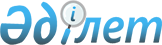 Бақылау субъектісіне бармай профилактикалық бақылау нәтижелері бойынша анықталған бұзушылықтарды жою туралы хабарлама нысанын бекіту туралыҚазақстан Республикасы Премьер-Министрінің орынбасары - Қаржы министрінің 2023 жылғы 28 ақпандағы № 220 бұйрығы. Қазақстан Республикасының Әділет министрлігінде 2023 жылғы 1 наурызда № 31985 болып тіркелді
      "Қазақстан Республикасы азаматтарының төлем қабілеттілігін қалпына келтіру және банкроттық туралы" Қазақстан Республикасы Заңының 11-бабы 3-тармағына сәйкес БҰЙЫРАМЫН:
      1. Қоса беріліп отырған бақылау субъектісіне бармай профилактикалық бақылау нәтижелері бойынша анықталған бұзушылықтарды жою туралы хабарлама нысаны бекітілсін.
      2. Қазақстан Республикасы Қаржы министрлігінің Мемлекеттік кірістер комитеті Қазақстан Республикасының заңнамасында белгіленген тәртіппен:
      1) осы бұйрықты Қазақстан Республикасының Әділет министрлігінде мемлекеттік тіркеуді;
      2) осы бұйрықтың Қазақстан Республикасы Қаржы министрлігінің интернет-ресурсында орналастырылуын;
      3) осы бұйрық Қазақстан Республикасының Әділет министрлігінде мемлекеттік тіркелгеннен кейін он жұмыс күні ішінде осы тармақтың 1) және 2) тармақшаларында көзделген іс-шаралардың орындалуы туралы мәліметтерді Қазақстан Республикасы Қаржы министрлігінің Заң қызметі департаментіне ұсынуды қамтамасыз етсін.
      3. Осы бұйрық алғашқы ресми жарияланған күнінен кейін күнтізбелік он күн өткен соң қолданысқа енгізіледі. Бақылау субъектісіне бармай профилактикалық бақылау нәтижелері бойынша анықталған бұзушылықтарды жою туралы хабарлама
      ___________________________________________________________________
      (мемлекеттік кірістер органының атауы)
      ___________________________________________________________________
      "Қазақстан Республикасы азаматтарының төлем қабілеттілігін қалпына келтіру және
      банкроттық туралы" Қазақстан Республикасы Заңының 11-бабының 3-тармағына
      сәйкес (бұдан әрі – Заң) Сізді __________________________________________
      ___________________________________________________________________
      (тегі, аты, әкесінің аты (бұдан әрі – Т.А.Ә.) (ол болған кезде)
      ___________________________________________________________________
      қаржы басқарушысы)
      ___________________________________________________________________
      (жеке сәйкестендіру нөмірі (бұдан әрі – ЖСН))
      ___________________________________________________________________
       (борышкердің Т.А.Ә (ол болған кезде))
      ___________________________________________________________________
      ___________________________________________________________________
      (борышкердің ЖСН)
      Борышкердің тіркелген жерінің мекенжайы: _____________________________
      ___________________________________________________________________
      20 __ жылғы "_____" __________________ анықталған
      ___________________________________________________________________
      (азаматтардың төлем қабілеттілігін қалпына келтіру және
      ___________________________________________________________________
      банкроттығы туралы заңнама нормаларын бұзу)
      __________________________________ бұзушылықтар туралы хабардар етеді.
      Хабарламаны қаржы басқарушысы хабарлама табыс етілген күннен кейінгі күннен бастап 10 (он) жұмыс күні ішінде хабарламаның орындалуы туралы есепті мемлекеттік кірістер органына ұсына отырып, хабарламада көрсетілген бұзушылықтарды жою жолымен орындайды.
      Заңның 11-бабының 5-тармағына сәйкес хабарламада көрсетілген бұзушылықтармен келіспеген жағдайда, қаржы басқарушысы хабарлама табыс етілген күннен кейінгі күннен бастап 5 (бес) жұмыс күні ішінде уәкілетті органға қарсылық жіберуге құқылы.
      Заңның 11-бабының 6-тармағына сәйкес бақылау субъектісіне бармай профилактикалық бақылау нәтижелері бойынша анықталған бұзушылықтарды жою туралы хабарламаны белгіленген мерзімде орындамау бақылау субъектісіне барумен профилактикалық бақылау жүргізудің жартыжылдық тізіміне енгізу жолымен бақылау субъектісіне барумен профилактикалық бақылау тағайындауға әкеп соғады.
      Қосымша: анықталған бұзушылықтардың сипаттамасы ____ парақта.
      Аумақтық мемлекеттік кірістер органының басшысы не басшы уәкілеттік берген тұлға:
      _________________________________________ _____________________
                                                (Т.А.Ә. (ол болған кезде)) (қолы)
      Мөр орны
      Хабарламаны алды: _____________________________________________
      (қаржы басқарушысының Т.А.Ә. (ол болған кезде)
      ___________________________________________________________________
                                                        (қолы, күні)
      Хабарлама қаржы басқарушысына жіберілді: _______________________
      ___________________________________________________________________
      (жіберу және (немесе) алу фактісін растайтын құжат)
					© 2012. Қазақстан Республикасы Әділет министрлігінің «Қазақстан Республикасының Заңнама және құқықтық ақпарат институты» ШЖҚ РМК
				
      Қазақстан РеспубликасыПремьер-Министрінің орынбасары- Қаржы министрі 

Е. Жамаубаев
Қазақстан Республикасы
Премьер-Министрінің
орынбасары – Қаржы
министрінің
2023 жылғы 28 ақпандағы
№ 220 бұйрығымен
бекітілген
Нысан 
20 ___ жылғы "___" _____________                                                        №________